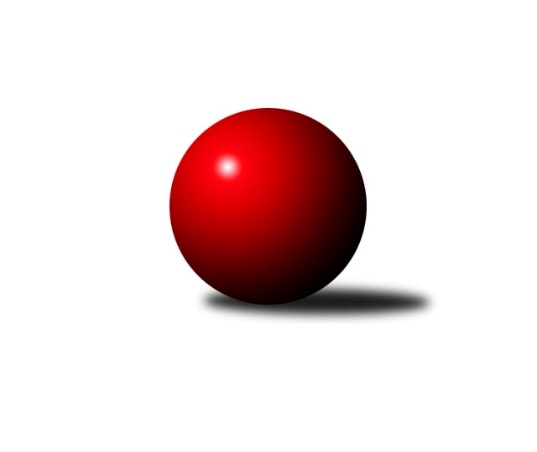 Č.6Ročník 2022/2023	5.11.2022Nejlepšího výkonu v tomto kole: 2822 dosáhlo družstvo: KK Šumperk BKrajský přebor OL 2022/2023Výsledky 6. kolaSouhrnný přehled výsledků:TJ Prostějov ˝B˝	- KK Lipník nad Bečvou ˝A˝	2:6	2467:2525	4.0:8.0	5.11.KK Šumperk B	- KK Zábřeh  ˝C˝	7:1	2822:2630	9.5:2.5	5.11.Tabulka družstev:	1.	KK Šumperk B	6	6	0	0	40.0 : 8.0 	58.0 : 14.0 	 2665	12	2.	TJ Prostějov ˝B˝	5	3	0	2	21.0 : 19.0 	28.0 : 32.0 	 2480	6	3.	KK Lipník nad Bečvou ˝A˝	5	2	0	3	16.0 : 24.0 	26.0 : 34.0 	 2490	4	4.	KK Zábřeh  ˝C˝	5	1	0	4	14.0 : 26.0 	19.0 : 41.0 	 2487	2	5.	KS Moravský Beroun	5	1	0	4	13.0 : 27.0 	25.0 : 35.0 	 2492	2Podrobné výsledky kola:	 TJ Prostějov ˝B˝	2467	2:6	2525	KK Lipník nad Bečvou ˝A˝	Pavel Černohous	 	 210 	 183 		393 	 0:2 	 455 	 	239 	 216		Michal Mainuš	Josef Jurda	 	 192 	 214 		406 	 1:1 	 380 	 	215 	 165		Jan Špalek	Miroslav Plachý	 	 172 	 201 		373 	 0:2 	 437 	 	220 	 217		Petr Hendrych	Václav Kovařík	 	 203 	 231 		434 	 1:1 	 441 	 	221 	 220		Ladislav Mandák	Roman Rolenc	 	 221 	 229 		450 	 2:0 	 369 	 	183 	 186		Daniel Kolář	Josef Čapka	 	 214 	 197 		411 	 0:2 	 443 	 	221 	 222		Eva Hradilovározhodčí:  Vedoucí družstevNejlepší výkon utkání: 455 - Michal Mainuš	 KK Šumperk B	2822	7:1	2630	KK Zábřeh  ˝C˝	Jaroslav Vymazal	 	 244 	 228 		472 	 1:1 	 459 	 	246 	 213		Miroslav Bodanský	Patrik Vémola	 	 224 	 218 		442 	 1.5:0.5 	 438 	 	220 	 218		Martin Vitásek	Milan Vymazal	 	 226 	 235 		461 	 2:0 	 399 	 	218 	 181		Jiří Srovnal	Jaroslav Sedlář	 	 241 	 223 		464 	 2:0 	 401 	 	203 	 198		Marek Killar	Martin Sedlář	 	 261 	 252 		513 	 2:0 	 428 	 	233 	 195		Miroslav Štěpán	Pavel Košťál *1	 	 214 	 256 		470 	 1:1 	 505 	 	265 	 240		Martin Pěničkarozhodčí:  Vedoucí družstevstřídání: *1 od 40. hodu Adam BělaškaNejlepší výkon utkání: 513 - Martin SedlářPořadí jednotlivců:	jméno hráče	družstvo	celkem	plné	dorážka	chyby	poměr kuž.	Maximum	1.	Jaroslav Vymazal 	KK Šumperk B	473.22	311.8	161.4	2.4	3/3	(509)	2.	Zdeněk Chmela  ml.	KS Moravský Beroun 	461.78	310.4	151.3	3.3	3/3	(495)	3.	Pavel Košťál 	KK Šumperk B	455.00	300.5	154.5	6.0	2/3	(470)	4.	Martin Pěnička 	KK Zábřeh  ˝C˝	452.50	310.8	141.7	5.5	3/3	(505)	5.	Michal Gajdík 	KK Šumperk B	452.33	301.9	150.4	3.9	3/3	(473)	6.	Martin Macas 	KK Šumperk B	451.78	306.9	144.9	4.2	3/3	(516)	7.	Jaroslav Sedlář 	KK Šumperk B	446.67	303.0	143.7	5.0	2/3	(464)	8.	Roman Rolenc 	TJ Prostějov ˝B˝	445.00	295.4	149.6	4.4	5/5	(467)	9.	Daniel Krchov 	KS Moravský Beroun 	439.50	307.5	132.0	9.3	2/3	(457)	10.	Martin Sedlář 	KK Šumperk B	438.25	305.8	132.4	5.9	3/3	(513)	11.	Jaroslav Peřina 	KK Lipník nad Bečvou ˝A˝	438.17	300.0	138.2	7.2	3/4	(467)	12.	Martin Vitásek 	KK Zábřeh  ˝C˝	433.17	295.3	137.8	7.5	2/3	(447)	13.	Miroslav Štěpán 	KK Zábřeh  ˝C˝	432.75	298.0	134.8	6.3	2/3	(439)	14.	Petr Hendrych 	KK Lipník nad Bečvou ˝A˝	427.00	294.9	132.1	7.4	4/4	(446)	15.	Václav Kovařík 	TJ Prostějov ˝B˝	424.75	291.5	133.3	6.3	4/5	(467)	16.	Erich Retek 	KS Moravský Beroun 	419.33	292.1	127.2	9.2	3/3	(435)	17.	Eva Hradilová 	KK Lipník nad Bečvou ˝A˝	415.33	300.3	115.0	7.7	3/4	(443)	18.	Michal Mainuš 	KK Lipník nad Bečvou ˝A˝	415.25	284.0	131.3	8.0	4/4	(455)	19.	Miloslav Krchov 	KS Moravský Beroun 	410.00	287.7	122.3	7.3	3/3	(439)	20.	Josef Jurda 	TJ Prostějov ˝B˝	408.40	292.6	115.8	9.6	5/5	(432)	21.	Miroslav Plachý 	TJ Prostějov ˝B˝	408.00	288.3	119.8	8.8	4/5	(427)	22.	Miroslav Bodanský 	KK Zábřeh  ˝C˝	406.44	286.2	120.2	8.3	3/3	(459)	23.	Zdeněk Chmela  st.	KS Moravský Beroun 	406.17	284.7	121.5	8.8	3/3	(418)	24.	Milan Vymazal 	KK Šumperk B	405.83	292.2	113.7	8.5	3/3	(461)	25.	Martin Kopecký 	KK Zábřeh  ˝C˝	404.50	297.0	107.5	10.5	2/3	(419)	26.	Pavel Černohous 	TJ Prostějov ˝B˝	403.20	271.2	132.0	9.0	5/5	(426)	27.	David Rozsypal 	TJ Prostějov ˝B˝	401.50	283.8	117.8	10.3	4/5	(419)	28.	Jiří Srovnal 	KK Zábřeh  ˝C˝	394.78	278.7	116.1	9.3	3/3	(445)	29.	Daniel Herold 	KS Moravský Beroun 	389.00	277.5	111.5	10.3	2/3	(405)	30.	Marek Killar 	KK Zábřeh  ˝C˝	386.33	274.3	112.0	11.2	3/3	(401)	31.	Petr Otáhal 	KS Moravský Beroun 	379.83	276.5	103.3	13.3	2/3	(398)	32.	Daniel Kolář 	KK Lipník nad Bečvou ˝A˝	372.67	280.3	92.3	11.7	3/4	(378)		Patrik Vémola 	KK Šumperk B	457.00	307.8	149.3	7.3	1/3	(472)		Ladislav Mandák 	KK Lipník nad Bečvou ˝A˝	444.00	293.5	150.5	3.0	2/4	(447)		Martin Sekanina 	KK Lipník nad Bečvou ˝A˝	420.50	290.0	130.5	10.0	2/4	(446)		Jaroslav Jílek 	KK Zábřeh  ˝C˝	413.00	288.0	125.0	10.0	1/3	(413)		Michal Dolejš 	KK Lipník nad Bečvou ˝A˝	410.00	295.0	115.0	8.0	1/4	(410)		Jana Kulhánková 	KK Lipník nad Bečvou ˝A˝	407.00	291.0	116.0	11.0	1/4	(407)		Antonín Jašek 	KK Zábřeh  ˝C˝	404.00	297.0	107.0	10.0	1/3	(404)		Jiří Kolář 	KK Lipník nad Bečvou ˝A˝	401.00	294.0	107.0	7.0	1/4	(401)		Josef Čapka 	TJ Prostějov ˝B˝	392.67	281.3	111.3	11.3	3/5	(411)		Jan Špalek 	KK Lipník nad Bečvou ˝A˝	388.00	279.0	109.0	9.0	2/4	(396)Sportovně technické informace:Starty náhradníků:registrační číslo	jméno a příjmení 	datum startu 	družstvo	číslo startu7682	Josef Čapka	05.11.2022	TJ Prostějov ˝B˝	3x8116	Jan Špalek	05.11.2022	KK Lipník nad Bečvou ˝A˝	2x15712	Ladislav Mandák	05.11.2022	KK Lipník nad Bečvou ˝A˝	2x
Hráči dopsaní na soupisku:registrační číslo	jméno a příjmení 	datum startu 	družstvo	18931	Adam Bělaška	05.11.2022	KK Šumperk B	Program dalšího kola:7. kolo			-- volný los -- - TJ Prostějov ˝B˝	12.11.2022	so	12:00	KK Zábřeh  ˝C˝ - KK Lipník nad Bečvou ˝A˝	Nejlepší šestka kola - absolutněNejlepší šestka kola - absolutněNejlepší šestka kola - absolutněNejlepší šestka kola - absolutněNejlepší šestka kola - dle průměru kuželenNejlepší šestka kola - dle průměru kuželenNejlepší šestka kola - dle průměru kuželenNejlepší šestka kola - dle průměru kuželenNejlepší šestka kola - dle průměru kuželenPočetJménoNázev týmuVýkonPočetJménoNázev týmuPrůměr (%)Výkon3xMartin SedlářŠumperk B5132xMartin SedlářŠumperk B114.245131xMartin PěničkaZábřeh C5053xMartin PěničkaZábřeh C112.465054xJaroslav VymazalŠumperk B4721xMichal MainušKK Lipník A110.44553xJaroslav SedlářŠumperk B4644xRoman RolencTJ Prostějov B109.194501xMilan VymazalŠumperk B4611xEva HradilováKK Lipník A107.494431xMiroslav BodanskýZábřeh C4592xLadislav MandákKK Lipník A107441